РЕСПУБЛИКА КРЫМВЕРХОРЕЧЕНСКИЙ СЕЛЬСКИЙ СОВЕТБАХЧИСАРАЙСКИЙ РАЙОН18 СЕССИЯ 1 СОЗЫВАРЕШЕНИЕ30 декабря 2015года									№210«О бюджете Верхореченского сельскогопоселения Бахчисарайского района Республики Крым на 2016 год»Руководствуясь  бюджетным Кодексом Российской Федерации , федеральным конституционным законом  от 21.03.2014 № 6-ФКЗ «О принятии в Российскую Федерацию Республики Крым и образовании в составе Российской Федерации новых субъектов Республики Крым и города федерального значения Севастополя» , федеральным законом от 06.10.2003 №131-ФЗ «Об общих принципах организации местного самоуправления в Российской Федерации» , законом Республики Крым от 28.11.2014 №16-ЗРК/2014 «О межбюджетных отношениях в Республике Крым», приказом Министерства финансов Российской Федерации от 01.07.2013 №65-н «Об утверждении  указаний о порядке применения бюджетной классификации Российской федерации», Уставом муниципального образования Верхореченское сельское поселение, другими законодательными актами Республики Крым и правовыми актами органов местного самоуправления муниципального образования Верхореченское сельское поселение Бахчисарайского  района Республики КрымВЕРХОРЕЧЕНСКИЙ СЕЛЬСКИЙ СОВЕТ РЕШИЛ:1. Утвердить основные характеристики бюджета Верхореченского сельского поселения Бахчисарайского района Республики Крым (далее – бюджет Верхореченского сельского поселения) на 2016 год: 1) общий объем доходов в сумме 4 255 864 рубля, в том числе налоговые и неналоговые доходы в сумме 687 800 рублей, безвозмездные поступления (межбюджетные трансферты) из бюджета Республики Крым в сумме 3 258 164 рубля, из бюджета Бахчисарайского района в сумме 309 900 рублей; 2) общий объем расходов в сумме 4 255 864 рубля; 3) верхний предел муниципального внутреннего долга муниципального образования Верхореченское сельское поселение Бахчисарайского района Республики Крым на 1 января 2017 года в сумме 0 рублей, в том числе верхний предел долга по муниципальным гарантиям в сумме 0 рублей;4) объем дефицита в сумме 0 руб.2. Утвердить объем поступлений доходов в бюджет Верхореченского сельского поселения Бахчисарайского района Республики Крым по кодам видов (подвидов) доходов и соответствующих им кодов аналитической группы подвидов доходов бюджета на 2016 год согласно приложению 1 к настоящему решению. Учесть в бюджете Верхореченского сельского поселения сведения о нормативах зачисления доходов в бюджет Верхореченского сельского поселения на 2016 год согласно приложению 2 к настоящему решению.  Утвердить перечень и коды главных администраторов доходов бюджета Верхореченского сельского поселения, закрепляемые за ними виды (подвиды) доходов бюджета, согласно приложению 3 к настоящему решению. Установить , что в случаях изменения состава и (или) функций главных администраторов доходов бюджета Верхореченского сельского поселения на 2016 год , а также изменения принципов назначения и присвоения структуры кодов классификации доходов бюджетов,  изменения в перечень главных администраторов доходов бюджета Верхореченского сельского поселения на 2016 год, а также в состав закрепленных за ними кодов классификации  доходов бюджетов вносятся на основании правовых актов  администрации Верхореченского сельского поселения  без внесения изменений в настоящее решение.Установить, что муниципальные унитарные предприятия, собственником имущества которых является муниципальное образование Верхореченское сельское поселение Бахчисарайского района Республики Крым, перечисляют в бюджет Верхореченского сельского поселения   часть прибыли, остающейся в их распоряжении после уплаты налогов и иных обязательных платежей, в порядке, размерах и в сроки, которые устанавливаются решением Верхореченского сельского совета.Установить, что добровольные взносы и пожертвования, поступившие в бюджет Верхореченского сельского поселения, направляются в установленном порядке на увеличение расходов бюджета Верхореченского сельского поселения соответственно целям их предоставления. 3. Утвердить перечень главных администраторов источников финансирования дефицита бюджета Верхореченского сельского поселения Бахчисарайского района Республики Крым на 2016 год согласно приложению 4 к настоящему решению.Утвердить источники финансирования дефицита бюджета Верхореченского сельского поселения   на 2016 год согласно приложению 5 к настоящему решению.4. Утвердить ведомственную структуру расходов бюджета Верхореченского сельского поселения Бахчисарайского района Республики Крым на 2016 год согласно приложению 6 к настоящему решению. Утвердить распределение расходов бюджета Верхореченского сельского поселения Бахчисарайского района Республики Крым    по разделам, подразделам, целевым статьям, видам расходов на 2016 год согласно приложению 7 к настоящему решению. Утвердить распределение расходов бюджета Верхореченского сельского поселения Бахчисарайского района Республики Крым по целевым статьям, видам расходов, разделам, подразделам, распределение бюджетных ассигнований на финансовое обеспечение реализации муниципальных программ на 2016 год согласно приложению 8 к настоящему решению.Установить, что бюджетные ассигнования, предусмотренные на оплату труда работников бюджетной сферы на 2016 год, обеспечивают системы оплаты труда работников муниципальных учреждений по отраслевому принципу в соответствии с действующими правовыми актами Республики Крым и муниципального образования Верхореченское сельское поселение. Установить , что в 2016 году осуществляется приоритетное финансирование обязательств по выплате заработной платы, оплате  жилищных и коммунальных услуг, выполнению публичных нормативных обязательств, ликвидации последствий чрезвычайных ситуаций и предоставлению межбюджетных трансфертов ; при составлении и ведении кассового плана  бюджета Верхореченского сельского поселения   администрация Верхореченского сельского поселения Бахчисарайского района Республики Крым обеспечивает в первоочередном  порядке финансирование указанных расходов , по остальным расходам составление и ведение кассового плана производится с учетом прогнозируемого исполнения бюджета. 5. Утвердить объем иных межбюджетных трансфертов, передаваемых из бюджета Верхореченского сельского поселения в бюджет Бахчисарайского района на осуществление части полномочий по решению вопросов местного значения в соответствии с заключенными соглашениями (по внешнему контролю) на 2016 год в сумме 88 100 рублей согласно приложению 9 к настоящему решению.Утвердить объем межбюджетных трансфертов передаваемые в бюджет Верхореченского сельского поселения из других бюджетов бюджетной системы Российской Федерации в 2016 году в сумме 3568064 рубля согласно приложение №10 к настоящему решению.6. Установить, что привлечение муниципальных заимствований, предоставление муниципальных гарантий в 2016 году не планируется. Установить, что бюджетные кредиты из бюджета Верхореченского сельского поселения на 2016 год не предоставляются и к получению в бюджет Верхореченского сельского поселения не планируются.  7. Установить , что основаниями для внесения изменений администрацией Верхореченского сельского поселения  Бахчисарайского района Республики Крым в показатели сводной бюджетной росписи бюджета Верхореченского сельского поселения   на 2016 год без внесения изменений в решение о бюджете  являются случаи , перечень которых определен частью3 статьи217 бюджетного Кодекса Российской Федерации:-в случае недостаточности бюджетных ассигнований для исполнения публичных нормативных обязательств – с превышением общего объема указанных ассигнований в пределах 5% общего объёма бюджетных ассигнований, утвержденных решением о бюджете на их исполнение в текущем финансовом году;-в случае изменения состава или полномочий (функций) главных распорядителей бюджетных средств (подведомственных им казенных учреждений), вступление в силу законов, предусматривающих осуществление полномочий органов государственной власти органов местного самоуправления) за счет субвенций из других бюджетов бюджетной системы Российской Федерации, использования средств резервных фондов и иным образом зарезервированных в составе утвержденных бюджетных ассигнований;-в случае увеличения бюджетных ассигнований по отдельным разделам, подразделам, статьям и видам расходов бюджета за счет экономии по использованию в текущем финансовом году бюджетных ассигнований на оказание государственных (муниципальных) услуг- в пределах общего объема бюджетных ассигнований, предусмотренных главному распорядителю бюджетных средств в текущем финансовом году на оказание государственных (муниципальных) услуг при условии, что увеличение бюджетных ассигнований по соответствующему виду расходов не превышает 10%;- в случае перераспределения бюджетных ассигнований на финансовое обеспечение публичных нормативных обязательств между разделами, подразделами, целевыми статьями, группами видов расходов , либо между разделами, подразделами, целевыми статьями (муниципальными программами и непрограммными направлениями деятельности),группами видов расходов классификации расходов бюджета  в пределах общего объема бюджетных ассигнований, предусмотренного главному распорядителю бюджетных средств на исполнение публичных нормативных обязательств в текущем финансовом году;-в случае получения субсидий, субвенций, иных межбюджетных трансфертов и безвозмездных поступлений от физических и юридических лиц, имеющих целевое назначение, сверх объемов, утвержденных решением о бюджете, а также в случае сокращения (возврата при отсутствии потребности) указанных средств;  Уполномочить администрацию Верхореченского сельского поселения  осуществлять распределение (перераспределение , уменьшение) , вновь полученных (измененных , уменьшенных) в бюджет Верхореченского сельского поселения   межбюджетных трансфертов, в объемах , установленных правовыми актами Государственного Совета Республики Крым , Совета Министров Республики Крым , с последующим внесением соответствующих изменений в сводную роспись бюджета Верхореченского сельского поселения  по решению Администрации Верхореченского сельского поселения Бахчисарайского района Республики Крым без внесения изменений в решение о бюджете.8. Правовые акты Верхореченского сельского совета Бахчисарайского района Республики Крым подлежат приведению в соответствие с настоящим решением в двухмесячный срок со дня вступления в силу настоящего Решения, за исключением случаев, установленных бюджетным законодательством Российской Федерации. 9. Контроль по выполнению настоящего решения возложить на Постоянную планово-бюджетную комиссию сельского совета.10.Настоящее решение вступает в силу с 1 января 2016 года и действует в период по 31 декабря 2016 года. 11.Настоящее решение подлежит обнародованию на официальном Портале Правительства Республики Крым на странице Бахчисарайского муниципального района bahch.rk.gov.ru в разделе «Органы местного самоуправления» Муниципальные образования района, подраздел Верхореченское сельское поселение, а также на информационном стенде Верхореченского сельского совета, расположенного по адресу с. Верхоречье, ул. Советская, 10.Председатель Верхореченского						В.В. Акишевасельского совета –глава администрацииВерхореченского сельского поселени Приложение №1к решению 18 сессии 1созыва Верхореченского сельскогосовета Бахчисарайского района Республики Крым от 30.12.2015г. №210 «О бюджете Верхореченского сельского поселения Бахчисарайского района Республики Крым на 2016г»)Объем поступлений доходов в бюджет Верхореченского сельского поселения Бахчисарайского района Республики Крым по кодам видов (подвидов)доходов и соответствующих им кодов аналитической группы подвидов доходов бюджета на 2016 год(руб.)Приложение №3к решению 18сессии 1 созыва Верхореченскогосельского совета   Бахчисарайского района Республики Крым от 30.12. 2015г № 210_» О бюджетеВерхореченского сельского поселения Бахчисарайскогорайона Республики Крым на 2016 год»Перечень и коды главных администраторов доходов бюджета Верхореченского сельского поселения Бахчисарайского района Республики Крым закрепляемые за ними виды (подвиды) доходов бюджета на 2016 годПриложение 4 к решению Верхореченского сельского советаБахчисарайского района Республики Крым от 30.12.2015 № 210 «О бюджете Верхореченского сельского поселения Бахчисарайского района Республики Крым на 2016 год» Перечень главных администраторов источников финансирования дефицита бюджета Верхореченского сельского поселенияБахчисарайского района Республики Крым на 2016 годПриложение 5к решению Верхореченского сельского советаБахчисарайского района Республики Крымот 30.12. 2015 №210 "О бюджетеВерхореченского сельского поселения Бахчисарайского   района Республики Крым на 2016 год" Источники финансирования дефицита бюджетаВерхореченского сельского поселенияна 2016 год				(рублей) Ведомственная структура расходов бюджета Верхореченского сельского поселения Бахчисарайского района Республики Крым на 2016 годруб.Распределение расходов бюджета Верхореченского сельского поселения Бахчисарайского района Республики Крым по разделам, подразделам, целевым статьям, видам расходов на 2016 годруб.Распределение расходов бюджета Верхореченского сельского поселения Бахчисарайского района Республики Крым по целевым статьям, видам расходов, разделам, подразделам, распределение бюджетных ассигнований на финансовое обеспечение реализации муниципальных программ на 2016 годруб.Приложение № 9 к решению Верхореченского сельского советаБахчисарайского района Республики Крым от 30.12.2015г № 210"О бюджете Верхореченского сельского поселения Бахчисарайского района Республики Крым на 2016 год"Объем иных межбюджетных трансфертов, передаваемых из бюджета Верхореченского сельского поселения в бюджет Бахчисарайского района на осуществление части полномочий по решению вопросов местного значения в соответствии с заключенными соглашениями (по внешнему контролю) на 2016 годПриложение № 10 к решению Верхореченского сельского советаБахчисарайского района Республики Крым от 30.12.2015г № 210 "О бюджете Верхореченского сельского поселения Бахчисарайского района Республики Крым на 2016 год"Объем межбюджетных трансфертов передаваемые в бюджет Верхореченского сельского поселения из других бюджетов бюджетной системы Российской Федерации в 2016 годуКод бюджетной классификации РФНаименование доходовСумма000 1 00 00000 00 0000 000Налоговые и неналоговые доходы687 800000 1 01 00000 00 0000 000Налоги на прибыль, доходы260 100000 1 01 02000 01 0000 110Налог на доходы физических лиц260 100 000 1 01 02010 01 0000 110Налог на доходы физических лиц с доходов, источником которых является налоговый агент, за исключением доходов, в отношении которых исчисление и уплата налога осуществляется в соответствии со статьями 227, 227.1 и 228 Налогового кодекса РФ260 100000 1 06 06000 00  0000  000Земельный налог 300000 1 06 06033 10 0000 110Земельный налог с организаций, обладающих земельным участком, расположенным в границах сельских поселений 300000 1 11 00000 00 0000 000Доходы от использования имущества, находящегося в государственной и муниципальной собственности150 900000 1 11 05025 10 0000 120Доходы, получаемые в виде арендной платы, а также средства от продажи права на заключение договоров аренды за земли, находящиеся в собственности сельских поселений (за исключением земельных участков муниципальных, бюджетных и автономных учреждений)42 800000 1 11 05035 10 0000 120Доходы от сдачи в аренду имущества, находящегося в оперативном управлении органов управления сельских поселений и созданных ими учреждений (за исключением имущества муниципальных бюджетных и автономных учреждений)40 900000 1 11 09045 10 000 120Прочие поступления от использования имущества находящегося в собственности сельских поселений (за исключением имущества муниципальных бюджетных и автономных учреждений,а также имущества муниципальных унитарных предприятий , в том числе казенных)67 200000 1 17 00 000 00 0000 000Прочие неналоговые доходы276 500000 1 17 05 050 10 0000 180Прочие неналоговые доходы бюджетов сельских поселений   276500000 2 00 00000 00 0000 000Безвозмездные поступления3 568 064000 2 02 00000 00 0000 000Безвозмездные поступления от других бюджетов бюджетной системы Российской Федерации3 568 064000 2 02 01001 00 0000 151Дотации на выравнивание бюджетной обеспеченности2 200 910000 2 02 01001 10 0000 151Дотации бюджетам сельских поселений на выравнивание бюджетной обеспеченности1 891 010000 2 02 01001 10 0001 151Дотация бюджетам сельских поселений на выравнивание бюджетной обеспеченности 309 900000 2 02 01003 00 0000 151 Дотации на поддержку мер по обеспечению сбалансированности бюджетов 1 199 994000 2 02 01003 10 0000 151Дотации бюджетам сельских поселений на поддержку мер по обеспечению сбалансированности бюджетов1 199 994000 2 02 03015 10 0000 151 Субвенция бюджетам сельских поселений на осуществление первичного воинского учета на территориях, где отсутствуют военные комиссариаты167 160ВСЕГО ДОХОДОВ4 255 864Приложение 2 к решению 18сессии 1 созыва Верхореченского сельского совета Бахчисарайского района Республики Крым от30.12.2015г №.210«О бюджете Верхореченского сельского поселения Бахчисарайского района Республики Крым на 2016год»Приложение 2 к решению 18сессии 1 созыва Верхореченского сельского совета Бахчисарайского района Республики Крым от30.12.2015г №.210«О бюджете Верхореченского сельского поселения Бахчисарайского района Республики Крым на 2016год»Сведения о нормативах зачисления доходов в бюджет Верхореченского сельского поселения на 2016 год Сведения о нормативах зачисления доходов в бюджет Верхореченского сельского поселения на 2016 год Сведения о нормативах зачисления доходов в бюджет Верхореченского сельского поселения на 2016 год Сведения о нормативах зачисления доходов в бюджет Верхореченского сельского поселения на 2016 год Сведения о нормативах зачисления доходов в бюджет Верхореченского сельского поселения на 2016 год Сведения о нормативах зачисления доходов в бюджет Верхореченского сельского поселения на 2016 год Наименование доходовБюджет сельских поселений, %Бюджет сельских поселений, %122Прочие доходы от оказания платных услуг (работ) получателями средств бюджетов сельских поселений100100Доходы от административных платежей и сборовПлатежи, взимаемые органами местного самоуправления (организациями) сельских поселений, за выполнение определенных функций100100Доходы от использования имуществаДоходы от размещения временно свободных средств бюджетов сельских поселений100100Прочие неналоговые доходыНевыясненные поступления, зачисляемые в бюджеты сельских поселений100100Прочие неналоговые доходы бюджетов сельских поселений100100Средства самообложения граждан, зачисляемые в бюджеты сельских поселений100100Код главы по БККод бюджетной          классификацииРоссийской ФедерацииНаименование кода бюджетной классификации  Администрация Верхореченского сельского поселения Бахчисарайского района Республики Крым9311 08 04020 01 1000 110Государственная пошлина за совершение нотариальных действий должностными лицами органов местного самоуправления сельского поселения, уполномоченными в соответствии с законодательными актами Российской Федерации на совершение нотариальных действий9311 08 04020 01 4000 110Государственная пошлина за совершение нотариальных действий должностными лицами органов местного самоуправления сельского поселения, уполномоченными в соответствии с законодательными актами Российской Федерации на совершение нотариальных действий9311 08 07175 01 1000 110Государственная пошлина за выдачу органом местного самоуправления сельского поселения специального разрешения на движение по автомобильным дорогам транспортных средств, осуществляющих перевозки опасных, тяжеловесных и (или) крупногабаритных грузов, зачисляемая в бюджеты поселений9311 08 07175 01 4000 110Государственная пошлина за выдачу органом местного самоуправления сельского поселения специального разрешения на движение по автомобильным дорогам транспортных средств, осуществляющих перевозки опасных, тяжеловесных и (или) крупногабаритных грузов, зачисляемая в бюджеты поселений9311 11 05035 10  0000 120Доходы от сдачи в аренду имущества, находящегося в оперативном управлении органов управления сельских поселений и созданных ими учреждений (за исключением имущества муниципальных бюджетных и автономных учреждений)9311 11 05025 10 0000 120Доходы, получаемые в виде арендной платы, а также средства от продажи права на заключение договоров аренды за земли, находящиеся в собственности сельских поселений (за исключением земельных участков муниципальных бюджетных и автономных учреждений)9311 17 01050 10 0000 180Невыясненные поступления, зачисляемые в бюджеты сельских поселений9312 02 01001 10 0000  151Дотации бюджетам сельских поселений на выравнивание бюджетной обеспеченности 9312 08 05000 10 0000 180Перечисления из бюджетов сельских поселений (в бюджеты поселений) для осуществления возврата (зачета) излишне уплаченных или излишне взысканных сумм налогов, сборов и иных платежей, а также сумм процентов за несвоевременное осуществление такого возврата и процентов, начисленных на излишне взысканные суммы9311 17 14030 10 0000 180Средства самообложения граждан, зачисляемые в бюджеты сельских поселений 9311 11 09045 10 0000 120Прочие поступления от использования имущества находящегося в собственности сельских поселений (за исключением имущества муниципальных бюджетных и автономных учреждений, а также имущества муниципальных унитарных предприятий, в том числе казенных) 9312 02 03015 10 0000 151Субвенция бюджетам сельских поселений на осуществление первичного воинского учета на территориях, где отсутствуют военные комиссариаты9311 17 05050 10 0000 180Прочие неналоговые доходы бюджетов сельских поселений9311 13 01995 10 0000 130Прочие доходы от оказания платных услуг (работ) получателями средств бюджетов сельских поселений 9311 16 90050 10 0000 140Прочие поступления от денежных взысканий(штрафов)и иных сумм в возмещение ущерба, зачисляемые в бюджеты сельских поселений 9312 02 01003 10 0000 151Дотации на поддержку мер по обеспечению сбалансированности бюджетов сельских поселений9312 02 01001 10 0001 151Дотация бюджетам сельских поселений на выравнивание бюджетной обеспеченности из бюджета Бахчисарайского района 9312 19 05000 10 0000 151Возврат остатков субсидий, субвенций и иных межбюджетных трансфертов, имеющих целевое назначение, прошлых лет из бюджетов сельских поселений Код бюджетной классификации Российской ФедерацииКод бюджетной классификации Российской ФедерацииНаименование главного администратора источников финансирования дефицита Бюджета Верхореченского сельского поселения главного администратора источников финансирования дефицита бюджета Верхореченского сельского поселения источников финансирования дефицита бюджетаНаименование главного администратора источников финансирования дефицита Бюджета Верхореченского сельского поселения 123Администрация Верхореченского сельского поселения Бахчисарайского района Республики КрымАдминистрация Верхореченского сельского поселения Бахчисарайского района Республики КрымАдминистрация Верхореченского сельского поселения Бахчисарайского района Республики Крым931 01 05 02 01 10 0000 510Увеличение прочих остатков денежных средств бюджетов сельских поселений 931 01 05 02 01 10 0000 610Уменьшение прочих остатков денежных средств бюджетов сельских поселенийКод бюджетной классификации Наименование Сумма 123ИСТОЧНИКИ ФИНАНСИРОВАНИЯ ДЕФИЦИТА0000 01 00 00 00 00 0000 000ИСТОЧНИКИ ВНУТРЕННЕГО ФИНАНСИРОВАНИЯ ДЕФИЦИТОВ БЮДЖЕТОВ0в том числе:000 01 05 00 00 00 0000 000Изменение остатков средств на счетах по учету средств бюджетов    0000 01 05 00 00 00 0000 500Увеличение остатковсредств бюджетов4 255 864000 01 05 02 00 00 0000 500Увеличение прочих остатков средств бюджетов4 255 864000 01 05 02 01 00 0000 510Увеличение прочих остатков денежных средств бюджетов4 255 864000 01 05 02 01 10 0000 510Увеличение прочих остатков денежных средств бюджетов сельских поселений     4 255 864000 01 05 00 00 00 0000 600Уменьшение остатков средств бюджетов4 255 864000 01 05 02 00 00 0000 600Уменьшение прочих остатков средств бюджетов4 255 864000 01 05 02 01 00 0000 610Уменьшение прочих остатков денежных средств бюджетов4 255 864000 01 05 02 01 10 0000 610Уменьшение прочих остатков денежных средств бюджетов сельских поселений  4 255 864Приложение № 6к решению 18 сессии 1-го созыва Верхореченского сельскогок решению 18 сессии 1-го созыва Верхореченского сельскогок решению 18 сессии 1-го созыва Верхореченского сельскогок решению 18 сессии 1-го созыва Верхореченского сельскогок решению 18 сессии 1-го созыва Верхореченского сельскогок решению 18 сессии 1-го созыва Верхореченского сельскогок решению 18 сессии 1-го созыва Верхореченского сельскогок решению 18 сессии 1-го созыва Верхореченского сельскогок решению 18 сессии 1-го созыва Верхореченского сельского совета Бахчисарайского района Республики Крым от 30.12.2015г совета Бахчисарайского района Республики Крым от 30.12.2015г совета Бахчисарайского района Республики Крым от 30.12.2015г совета Бахчисарайского района Республики Крым от 30.12.2015г совета Бахчисарайского района Республики Крым от 30.12.2015г совета Бахчисарайского района Республики Крым от 30.12.2015г совета Бахчисарайского района Республики Крым от 30.12.2015г совета Бахчисарайского района Республики Крым от 30.12.2015г совета Бахчисарайского района Республики Крым от 30.12.2015г№ 210 "О бюджете Верхореченского сельского поселения№ 210 "О бюджете Верхореченского сельского поселения№ 210 "О бюджете Верхореченского сельского поселения№ 210 "О бюджете Верхореченского сельского поселения№ 210 "О бюджете Верхореченского сельского поселения№ 210 "О бюджете Верхореченского сельского поселения№ 210 "О бюджете Верхореченского сельского поселения№ 210 "О бюджете Верхореченского сельского поселения№ 210 "О бюджете Верхореченского сельского поселения Бахчисарайского района Республики Крым на 2016 год" Бахчисарайского района Республики Крым на 2016 год" Бахчисарайского района Республики Крым на 2016 год" Бахчисарайского района Республики Крым на 2016 год" Бахчисарайского района Республики Крым на 2016 год" Бахчисарайского района Республики Крым на 2016 год" Бахчисарайского района Республики Крым на 2016 год" Бахчисарайского района Республики Крым на 2016 год" Бахчисарайского района Республики Крым на 2016 год"НаименованиеКод по бюджетной классификацииКод по бюджетной классификацииКод по бюджетной классификацииКод по бюджетной классификацииТекущий финансовый годНаименованиеАдминистраторФКРКЦСРКВРТекущий финансовый год123456Администрация Верхореченского сельского поселения Бахчисарайского района Республики Крым9314 255 864,00ОБЩЕГОСУДАРСТВЕННЫЕ ВОПРОСЫ93101003 466 772,00Функционирование высшего должностного лица субъекта Российской Федерации и муниципального образования9310102710 207,00Муниципальная программа Верхореченского сельского поселения Бахчисарайского района Республики Крым "Эффективная власть в Верхореченском сельском поселении на 2016год"93101020100000000710 207,00Подпрограмма "Развитие системы муниципальной службы Верхореченского сельского поселения"93101020110000000710 207,00Основное мероприятие "Обеспечение деятельности председателя Верхореченского сельского совета-главы администрации Верхореченского сельского поселения"93101020110100000710 207,00Расходы на обеспечение выплат по оплате труда председателя Верхореченского сельского совета-главы администрации Верхореченского сельского поселения93101020110100110697 207,00Расходы на выплаты персоналу государственных (муниципальных) органов93101020110100110120697 207,00Расходы на обеспечение функций председателя Верхореченского сельского совета-главы администрации Верхореченского сельского поселения (иные выплаты персоналу, за исключением фонда оплаты труда)9310102011010019013 000,00Расходы на выплаты персоналу государственных (муниципальных) органов9310102011010019012013 000,00Функционирование Правительства Российской Федерации, высших исполнительных органов государственной власти субъектов Российской Федерации, местных администраций93101042 668 465,00Муниципальная программа Верхореченского сельского поселения Бахчисарайского района Республики Крым "Эффективная власть в Верхореченском сельском поселении на 2016год"931010401000000002 668 465,00Подпрограмма "Обеспечение эффективной деятельности администрации Верхореченского сельского поселения"931010401200000002 668 465,00Основное мероприятие "Содержание и обеспечение выполнения функций администрации Верхореченского сельского поселения"931010401201000002 668 465,00Расходы на обеспечение выплат по оплате труда работников администрации Верхореченского сельского поселения931010401201001102 005 731,00Расходы на выплаты персоналу государственных (муниципальных) органов931010401201001101202 005 731,00Расходы на обеспечение функций администрации Верхореченского сельского поселения (иные закупки товаров, работ и услуг для обеспечения государственных (муниципальных) нужд)93101040120100190662 734,00Расходы на выплаты персоналу государственных (муниципальных) органов9310104012010019012026 000,00Иные закупки товаров, работ и услуг для обеспечения государственных (муниципальных) нужд93101040120100190240636 734,00Обеспечение деятельности финансовых, налоговых и таможенных органов и органов финансового (финансово-бюджетного) надзора931010688 100,00Непрограммные расходы9310106710000000088 100,00Расходы на обеспечение деятельности финансовых, налоговых и таможенных органов финансового (финансово-бюджетного) надзора Верхореченского сельского поселения9310106711000000088 100,00Межбюджетные трансферты, передаваемые в бюджет муниципального района из бюджетов поселений на осуществление части полномочий, по решению вопросов местного значения в соответствии с заключенными соглашениями (по внешнему финансовому контролю)9310106711008050388 100,00Иные межбюджетные трансферты9310106711008050354088 100,00НАЦИОНАЛЬНАЯ ОБОРОНА9310200167 160,00Мобилизационная и вневойсковая подготовка9310203167 160,00Непрограммные расходы93102037100000000167 160,00Расходы по мобилизационной и вневойсковой подготовке Верхореченского сельского поселения93102037120000000167 160,00Расходы за счет субвенции бюджетам поселений на осуществление первичного воинского учета на территориях, где отсутствуют военные комиссариаты93102037120051180167 160,00Расходы на выплаты персоналу государственных (муниципальных) органов93102037120051180120164 339,00Иные закупки товаров, работ и услуг для обеспечения государственных (муниципальных) нужд931020371200511802402 821,00НАЦИОНАЛЬНАЯ БЕЗОПАСНОСТЬ И ПРАВООХРАНИТЕЛЬНАЯ ДЕЯТЕЛЬНОСТЬ931030050 000,00Защита населения и территории от чрезвычайных ситуаций природного и техногенного характера, гражданская оборона931030950 000,00Программа "Защита населения и территории от чрезвычайных ситуаций, природного и техногенного характера"9310309020000000050 000,00Основное мероприятие "Накопление (закупка) в материальный резерв муниципального образования Верхореченское сельское поселение"9310309020010000050 000,00Расходы на выполнение мероприятий в рамках подпрограммы "Защита населения и территории от чрезвычайных ситуаций, природного и техногенного характера"9310309020012024050 000,00Иные закупки товаров, работ и услуг для обеспечения государственных (муниципальных) нужд9310309020012024024050 000,00НАЦИОНАЛЬНАЯ ЭКОНОМИКА9310400171 932,00Дорожное хозяйство (дорожные фонды)931040971 932,00Муниципальная программа "Содержание автомобильных дорог общего пользования местного значения на территории Верхореченского сельского поселения на 2016год"9310409030000000071 932,00Муниципальная программа "Содержание автомобильных дорог общего пользования местного значения на территории Верхореченского сельского поселения на 2016год"9310409030000000071 932,00Реализация программы "Содержание автомобильных дорог общего пользования местного значения на территории Верхореченского сельского поселения на 2016год"9310409030002026071 932,00Иные закупки товаров, работ и услуг для обеспечения государственных (муниципальных) нужд9310409030002026024071 932,00Другие вопросы в области национальной экономики9310412100 000,00Муниципальная программа "Управление муниципальным имуществом Верхореченского сельского поселения на 2016год"93104120400000000100 000,00Муниципальная программа "Управление муниципальным имуществом Верхореченского сельского поселения на 2016год"93104120400000000100 000,00Реализация программы "Управление муниципальным имуществом Верхореченского сельского поселения на 2016год"93104120400020260100 000,00Иные закупки товаров, работ и услуг для обеспечения государственных (муниципальных) нужд93104120400020260240100 000,00ЖИЛИЩНО-КОММУНАЛЬНОЕ ХОЗЯЙСТВО9310500300 000,00Коммунальное хозяйство9310502130 000,00Муниципальная программа "Коммунальная инфраструктура Верхореченского сельского поселения на 2016год"93105020500000000130 000,00Подпрограмма "Водопроводные и водоотводящие сети Верхореченского сельского поселения" 93105020510000000100 000,00Реализация подпрограммы "Водопроводные и водоотводящие сети Верхореченского сельского поселения"93105020510020260100 000,00Иные закупки товаров, работ и услуг для обеспечения государственных (муниципальных) нужд93105020510020260240100 000,00Подпрограмма "Газоснабжение сел Верхореченского сельского поселения"9310502052000000030 000,00Реализация подпрограммы "Газоснабжение сел Верхореченского сельского поселения" (иные закупки товаров, работ и услуг для государственных (муниципальных) нужд)9310502052002026030 000,00Иные закупки товаров, работ и услуг для обеспечения государственных (муниципальных) нужд9310502052002026024030 000,00Благоустройство9310503170 000,00Муниципальная программа "Коммунальная инфраструктура Верхореченского сельского поселения на 2016год"93105030500000000170 000,00Подпрограмма "Содержание и благоустройство братских захоронений на территории Верхореченского сельского поселения"9310503053000000020 000,00Реализация мероприятий подпрограммы "Содержание и благоустройство братских захоронений на территории Верхореченского сельского поселения"9310503053002026020 000,00Иные закупки товаров, работ и услуг для обеспечения государственных (муниципальных) нужд9310503053002026024020 000,00Подпрограмма "Прочие мероприятия по благоустройству Верхореченского сельского поселения"9310503054000000090 000,00Реализация мероприятий подпрограммы "Прочие мероприятия по благоустройству Верхореченского сельского поселения" (Благоустройство мест общего пользования- содержание детских площадок, зон отдыха, содержание мест захоронения) в т.ч. программа детская площадка -10 000руб9310503054002026090 000,00Иные закупки товаров, работ и услуг для обеспечения государственных (муниципальных) нужд9310503054002026024090 000,00Подпрограмма "Чистое село Верхореченского сельского поселения"9310503055000000060 000,00Реализация подпрограммы "Чистое село Верхореченского сельского поселения" (Вывоз ТБО)9310503055002026060 000,00Иные закупки товаров, работ и услуг для обеспечения государственных (муниципальных) нужд9310503055002026024060 000,00КУЛЬТУРА, КИНЕМАТОГРАФИЯ9310800100 000,00Другие вопросы в области культуры, кинематографии.9310804100 000,00Муниципальная программа "Развитие культуры в Верхореченском сельском поселении на 2016год"9310804060000000040 000,00Реализация мероприятия программы "Развитие культуры в Верхореченском сельском поселении на 2016год"9310804060010000040 000,00Расходы на обеспечение деятельности культуры в рамках программы "Развитие культуры в Верхореченском сельском поселении на 2016год"9310804060010059040 000,00Иные закупки товаров, работ и услуг для обеспечения государственных (муниципальных) нужд9310804060010059024040 000,00Непрограммные расходы9310804710000000060 000,00Непрограммное направление расходов в сфере культуры9310804713000000060 000,00Расходы бюджета на обеспечение деятельности учреждений культуры Верхореченского сельского поселения9310804713002152060 000,00Иные закупки товаров, работ и услуг для обеспечения государственных (муниципальных) нужд9310804713002152024060 000,00ИтогоИтогоИтогоИтогоИтого4 255 864,00Приложение № 7к решению 18 сессии 1-го созыва Верхореченского сельскогок решению 18 сессии 1-го созыва Верхореченского сельскогок решению 18 сессии 1-го созыва Верхореченского сельскогок решению 18 сессии 1-го созыва Верхореченского сельскогок решению 18 сессии 1-го созыва Верхореченского сельскогок решению 18 сессии 1-го созыва Верхореченского сельскогок решению 18 сессии 1-го созыва Верхореченского сельскогок решению 18 сессии 1-го созыва Верхореченского сельскогок решению 18 сессии 1-го созыва Верхореченского сельского совета Бахчисарайского района Республики Крым от 30.12.2015г совета Бахчисарайского района Республики Крым от 30.12.2015г совета Бахчисарайского района Республики Крым от 30.12.2015г совета Бахчисарайского района Республики Крым от 30.12.2015г совета Бахчисарайского района Республики Крым от 30.12.2015г совета Бахчисарайского района Республики Крым от 30.12.2015г совета Бахчисарайского района Республики Крым от 30.12.2015г совета Бахчисарайского района Республики Крым от 30.12.2015г совета Бахчисарайского района Республики Крым от 30.12.2015г  № 210 "О бюджете Верхореченского сельского поселения  № 210 "О бюджете Верхореченского сельского поселения  № 210 "О бюджете Верхореченского сельского поселения  № 210 "О бюджете Верхореченского сельского поселения  № 210 "О бюджете Верхореченского сельского поселения  № 210 "О бюджете Верхореченского сельского поселения  № 210 "О бюджете Верхореченского сельского поселения  № 210 "О бюджете Верхореченского сельского поселения  № 210 "О бюджете Верхореченского сельского поселения Бахчисарайского района Республики Крым на 2016 год" Бахчисарайского района Республики Крым на 2016 год" Бахчисарайского района Республики Крым на 2016 год" Бахчисарайского района Республики Крым на 2016 год" Бахчисарайского района Республики Крым на 2016 год" Бахчисарайского района Республики Крым на 2016 год" Бахчисарайского района Республики Крым на 2016 год" Бахчисарайского района Республики Крым на 2016 год" Бахчисарайского района Республики Крым на 2016 год"НаименованиеКод по бюджетной классификацииКод по бюджетной классификацииКод по бюджетной классификацииТекущий финансовый годНаименованиеФКРКЦСРКВРТекущий финансовый год12345ОБЩЕГОСУДАРСТВЕННЫЕ ВОПРОСЫ01003 466 772,00Функционирование высшего должностного лица субъекта Российской Федерации и муниципального образования0102710 207,00Муниципальная программа Верхореченского сельского поселения Бахчисарайского района Республики Крым "Эффективная власть в Верхореченском сельском поселении на 2016год"01020100000000710 207,00Подпрограмма "Развитие системы муниципальной службы Верхореченского сельского поселения"01020110000000710 207,00Основное мероприятие "Обеспечение деятельности председателя Верхореченского сельского совета-главы администрации Верхореченского сельского поселения"01020110100000710 207,00Расходы на обеспечение выплат по оплате труда председателя Верхореченского сельского совета-главы администрации Верхореченского сельского поселения01020110100110697 207,00Расходы на выплаты персоналу государственных (муниципальных) органов01020110100110120697 207,00Расходы на обеспечение функций председателя Верхореченского сельского совета-главы администрации Верхореченского сельского поселения (иные выплаты персоналу, за исключением фонда оплаты труда)0102011010019013 000,00Расходы на выплаты персоналу государственных (муниципальных) органов0102011010019012013 000,00Функционирование Правительства Российской Федерации, высших исполнительных органов государственной власти субъектов Российской Федерации, местных администраций01042 668 465,00Муниципальная программа Верхореченского сельского поселения Бахчисарайского района Республики Крым "Эффективная власть в Верхореченском сельском поселении на 2016год"010401000000002 668 465,00Подпрограмма "Обеспечение эффективной деятельности администрации Верхореченского сельского поселения"010401200000002 668 465,00Основное мероприятие "Содержание и обеспечение выполнения функций администрации Верхореченского сельского поселения"010401201000002 668 465,00Расходы на обеспечение выплат по оплате труда работников администрации Верхореченского сельского поселения010401201001102 005 731,00Расходы на выплаты персоналу государственных (муниципальных) органов010401201001101202 005 731,00Расходы на обеспечение функций администрации Верхореченского сельского поселения (иные закупки товаров, работ и услуг для обеспечения государственных (муниципальных) нужд)01040120100190662 734,00Расходы на выплаты персоналу государственных (муниципальных) органов0104012010019012026 000,00Иные закупки товаров, работ и услуг для обеспечения государственных (муниципальных) нужд01040120100190240636 734,00Обеспечение деятельности финансовых, налоговых и таможенных органов и органов финансового (финансово-бюджетного) надзора010688 100,00Непрограммные расходы0106710000000088 100,00Расходы на обеспечение деятельности финансовых, налоговых и таможенных органов финансового (финансово-бюджетного) надзора Верхореченского сельского поселения0106711000000088 100,00Межбюджетные трансферты, передаваемые в бюджет муниципального района из бюджетов поселений на осуществление части полномочий, по решению вопросов местного значения в соответствии с заключенными соглашениями (по внешнему финансовому контролю)0106711008050388 100,00Иные межбюджетные трансферты0106711008050354088 100,00НАЦИОНАЛЬНАЯ ОБОРОНА0200167 160,00Мобилизационная и вневойсковая подготовка0203167 160,00Непрограммные расходы02037100000000167 160,00Расходы по мобилизационной и вневойсковой подготовке Верхореченского сельского поселения02037120000000167 160,00Расходы за счет субвенции бюджетам поселений на осуществление первичного воинского учета на территориях, где отсутствуют военные комиссариаты02037120051180167 160,00Расходы на выплаты персоналу государственных (муниципальных) органов02037120051180120164 339,00Иные закупки товаров, работ и услуг для обеспечения государственных (муниципальных) нужд020371200511802402 821,00НАЦИОНАЛЬНАЯ БЕЗОПАСНОСТЬ И ПРАВООХРАНИТЕЛЬНАЯ ДЕЯТЕЛЬНОСТЬ030050 000,00Защита населения и территории от чрезвычайных ситуаций природного и техногенного характера, гражданская оборона030950 000,00Программа "Защита населения и территории от чрезвычайных ситуаций, природного и техногенного характера"0309020000000050 000,00Основное мероприятие "Накопление (закупка) в материальный резерв муниципального образования Верхореченское сельское поселение"0309020010000050 000,00Расходы на выполнение мероприятий в рамках подпрограммы "Защита населения и территории от чрезвычайных ситуаций, природного и техногенного характера"0309020012024050 000,00Иные закупки товаров, работ и услуг для обеспечения государственных (муниципальных) нужд0309020012024024050 000,00НАЦИОНАЛЬНАЯ ЭКОНОМИКА0400171 932,00Дорожное хозяйство (дорожные фонды)040971 932,00Муниципальная программа "Содержание автомобильных дорог общего пользования местного значения на территории Верхореченского сельского поселения на 2016год"0409030000000071 932,00Реализация программы "Содержание автомобильных дорог общего пользования местного значения на территории Верхореченского сельского поселения на 2016год"0409030002026071 932,00Иные закупки товаров, работ и услуг для обеспечения государственных (муниципальных) нужд0409030002026024071 932,00Другие вопросы в области национальной экономики0412100 000,00Муниципальная программа "Управление муниципальным имуществом Верхореченского сельского поселения на 2016год"04120400000000100 000,00Реализация программы "Управление муниципальным имуществом Верхореченского сельского поселения на 2016год"04120400020260100 000,00Иные закупки товаров, работ и услуг для обеспечения государственных (муниципальных) нужд04120400020260240100 000,00ЖИЛИЩНО-КОММУНАЛЬНОЕ ХОЗЯЙСТВО0500300 000,00Коммунальное хозяйство0502130 000,00Муниципальная программа "Коммунальная инфраструктура Верхореченского сельского поселения на 2016год"05020500000000130 000,00Подпрограмма "Водопроводные и водоотводящие сети Верхореченского сельского поселения" 05020510000000100 000,00Реализация подпрограммы "Водопроводные и водоотводящие сети Верхореченского сельского поселения"05020510020260100 000,00Иные закупки товаров, работ и услуг для обеспечения государственных (муниципальных) нужд05020510020260240100 000,00Подпрограмма "Газоснабжение сел Верхореченского сельского поселения"0502052000000030 000,00Реализация подпрограммы "Газоснабжение сел Верхореченского сельского поселения" (иные закупки товаров, работ и услуг для государственных (муниципальных) нужд)0502052002026030 000,00Иные закупки товаров, работ и услуг для обеспечения государственных (муниципальных) нужд0502052002026024030 000,00Благоустройство0503170 000,00Муниципальная программа "Коммунальная инфраструктура Верхореченского сельского поселения на 2016год"05030500000000170 000,00Подпрограмма "Содержание и благоустройство братских захоронений на территории Верхореченского сельского поселения"0503053000000020 000,00Реализация мероприятий подпрограммы "Содержание и благоустройство братских захоронений на территории Верхореченского сельского поселения"0503053002026020 000,00Иные закупки товаров, работ и услуг для обеспечения государственных (муниципальных) нужд0503053002026024020 000,00Подпрограмма "Прочие мероприятия по благоустройству Верхореченского сельского поселения"0503054000000090 000,00Реализация мероприятий подпрограммы "прочие мероприятия по благоустройству Верхореченского сельского поселения" (Благоустройство мест общего пользования- содержание детских площадок, зон отдыха, содержание мест захоронения) в т.ч. программа детская площадка -10 000руб0503054002026090 000,00Иные закупки товаров, работ и услуг для обеспечения государственных (муниципальных) нужд0503054002026024090 000,00Подпрограмма "Чистое село Верхореченского сельского поселения"0503055000000060 000,00Реализация подпрограммы "Чистое село Верхореченского сельского поселения" (Вывоз ТБО)0503055002026060 000,00Иные закупки товаров, работ и услуг для обеспечения государственных (муниципальных) нужд0503055002026024060 000,00КУЛЬТУРА, КИНЕМАТОГРАФИЯ0800100 000,00Другие вопросы в области культуры, кинематографии.0804100 000,00Муниципальная программа "Развитие культуры в Верхореченском сельском поселении на 2016год"0804060000000040 000,00Реализация мероприятия программы "Развитие культуры в Верхореченском сельском поселении на 2016год"0804060010000040 000,00Расходы на обеспечение деятельности культуры в рамках программы "Развитие культуры в Верхореченском сельском поселении на 2016год"0804060010059040 000,00Иные закупки товаров, работ и услуг для обеспечения государственных (муниципальных) нужд0804060010059024040 000,00Непрограммные расходы0804710000000060 000,00Непрограммное направление расходов в сфере культуры0804713000000060 000,00Расходы бюджета на обеспечение деятельности учреждений культуры Верхореченского сельского поселения0804713002152060 000,00Иные закупки товаров, работ и услуг для обеспечения государственных (муниципальных) нужд0804713002152024060 000,00ИтогоИтогоИтогоИтого4 255 864,00Приложение № 8к решению 18 сессии 1-го созыва Верхореченского сельскогок решению 18 сессии 1-го созыва Верхореченского сельскогок решению 18 сессии 1-го созыва Верхореченского сельскогок решению 18 сессии 1-го созыва Верхореченского сельскогок решению 18 сессии 1-го созыва Верхореченского сельскогок решению 18 сессии 1-го созыва Верхореченского сельскогок решению 18 сессии 1-го созыва Верхореченского сельскогок решению 18 сессии 1-го созыва Верхореченского сельскогок решению 18 сессии 1-го созыва Верхореченского сельского совета Бахчисарайского района Республики Крым от 30.12.2015г совета Бахчисарайского района Республики Крым от 30.12.2015г совета Бахчисарайского района Республики Крым от 30.12.2015г совета Бахчисарайского района Республики Крым от 30.12.2015г совета Бахчисарайского района Республики Крым от 30.12.2015г совета Бахчисарайского района Республики Крым от 30.12.2015г совета Бахчисарайского района Республики Крым от 30.12.2015г совета Бахчисарайского района Республики Крым от 30.12.2015г совета Бахчисарайского района Республики Крым от 30.12.2015г  № 210   "О бюджете Верхореченского сельского поселения  № 210   "О бюджете Верхореченского сельского поселения  № 210   "О бюджете Верхореченского сельского поселения  № 210   "О бюджете Верхореченского сельского поселения  № 210   "О бюджете Верхореченского сельского поселения  № 210   "О бюджете Верхореченского сельского поселения  № 210   "О бюджете Верхореченского сельского поселения  № 210   "О бюджете Верхореченского сельского поселения  № 210   "О бюджете Верхореченского сельского поселения Бахчисарайского района Республики Крым на 2016 год" Бахчисарайского района Республики Крым на 2016 год" Бахчисарайского района Республики Крым на 2016 год" Бахчисарайского района Республики Крым на 2016 год" Бахчисарайского района Республики Крым на 2016 год" Бахчисарайского района Республики Крым на 2016 год" Бахчисарайского района Республики Крым на 2016 год" Бахчисарайского района Республики Крым на 2016 год" Бахчисарайского района Республики Крым на 2016 год"НаименованиеКод по бюджетной классификацииКод по бюджетной классификацииКод по бюджетной классификацииТекущий финансовый годНаименованиеКЦСРКВРФКРТекущий финансовый год12345Муниципальная программа Верхореченского сельского поселения Бахчисарайского района Республики Крым "Эффективная власть в Верхореченском сельском поселении на 2016год"01000000003 378 672,00Подпрограмма "Развитие системы муниципальной службы Верхореченского сельского поселения"0110000000710 207,00Основное мероприятие "Обеспечение деятельности председателя Верхореченского сельского совета-главы администрации Верхореченского сельского поселения"0110100000710 207,00Расходы на обеспечение выплат по оплате труда председателя Верхореченского сельского совета-главы администрации Верхореченского сельского поселения0110100110697 207,00Расходы на выплаты персоналу в целях обеспечения выполнения функций государственными (муниципальными) органами, казенными учреждениями, органами управления государственными внебюджетными фондами0110100110100697 207,00Расходы на выплаты персоналу государственных (муниципальных) органов0110100110120697 207,00Функционирование высшего должностного лица субъекта Российской Федерации и муниципального образования01101001101200102697 207,00Расходы на обеспечение функций председателя Верхореченского сельского совета-главы администрации Верхореченского сельского поселения (иные выплаты персоналу, за исключением фонда оплаты труда)011010019013 000,00Расходы на выплаты персоналу в целях обеспечения выполнения функций государственными (муниципальными) органами, казенными учреждениями, органами управления государственными внебюджетными фондами011010019010013 000,00Расходы на выплаты персоналу государственных (муниципальных) органов011010019012013 000,00Функционирование высшего должностного лица субъекта Российской Федерации и муниципального образования0110100190120010213 000,00Подпрограмма "Обеспечение эффективной деятельности администрации Верхореченского сельского поселения"01200000002 668 465,00Основное мероприятие "Содержание и обеспечение выполнения функций администрации Верхореченского сельского поселения"01201000002 668 465,00Расходы на обеспечение выплат по оплате труда работников администрации Верхореченского сельского поселения01201001102 005 731,00Расходы на выплаты персоналу в целях обеспечения выполнения функций государственными (муниципальными) органами, казенными учреждениями, органами управления государственными внебюджетными фондами01201001101002 005 731,00Расходы на выплаты персоналу государственных (муниципальных) органов01201001101202 005 731,00Функционирование Правительства Российской Федерации, высших исполнительных органов государственной власти субъектов Российской Федерации, местных администраций012010011012001042 005 731,00Расходы на обеспечение функций администрации Вкерхореченского сельского поселения (иные закупки товаров, работ и услуг для обеспечения государственных (муниципальных) нужд)0120100190662 734,00Расходы на выплаты персоналу в целях обеспечения выполнения функций государственными (муниципальными) органами, казенными учреждениями, органами управления государственными внебюджетными фондами012010019010026 000,00Расходы на выплаты персоналу государственных (муниципальных) органов012010019012026 000,00Функционирование Правительства Российской Федерации, высших исполнительных органов государственной власти субъектов Российской Федерации, местных администраций0120100190120010426 000,00Закупка товаров, работ и услуг для государственных (муниципальных) нужд0120100190200636 734,00Иные закупки товаров, работ и услуг для обеспечения государственных (муниципальных) нужд0120100190240636 734,00Функционирование Правительства Российской Федерации, высших исполнительных органов государственной власти субъектов Российской Федерации, местных администраций01201001902400104636 734,00Программа "Защита населения и территории от чрезвычайных ситуаций, природного и техногенного характера"020000000050 000,00Основное мероприятие "Накопление (закупка) в материальный резерв муниципального образования Верхореченское сельское поселение"020010000050 000,00Расходы на выполнение мероприятий в рамках подпрограммы "Защита населения и территории от чрезвычайных ситуаций, природного и техногенного характера"020012024050 000,00Закупка товаров, работ и услуг для государственных (муниципальных) нужд020012024020050 000,00Иные закупки товаров, работ и услуг для обеспечения государственных (муниципальных) нужд020012024024050 000,00Защита населения и территории от чрезвычайных ситуаций природного и техногенного характера, гражданская оборона0200120240240030950 000,00Муниципальная программа "Содержание автомобильных дорог общего пользования местного значения на территории Верхореченского сельского поселения на 2016год"030000000071 932,00Реализация программы "Содержание автомобильных дорог общего пользования местного значения на территории Верхореченского сельского поселения на 2016год"030002026071 932,00Закупка товаров, работ и услуг для государственных (муниципальных) нужд030002026020071 932,00Иные закупки товаров, работ и услуг для обеспечения государственных (муниципальных) нужд030002026024071 932,00Дорожное хозяйство (дорожные фонды)0300020260240040971 932,00Муниципальная программа "Управление муниципальным имуществом Верхореченского сельского поселения на 2016год"0400000000100 000,00Реализация программы "Управление муниципальным имуществом Верхореченского сельского поселения на 2016год"0400020260100 000,00Закупка товаров, работ и услуг для государственных (муниципальных) нужд0400020260200100 000,00Иные закупки товаров, работ и услуг для обеспечения государственных (муниципальных) нужд0400020260240100 000,00Другие вопросы в области национальной экономики04000202602400412100 000,00Муниципальная программа "Коммунальная инфраструктура Верхореченского сельского поселения на 2016год"0500000000300 000,00Подпрограмма "Водопроводные и водоотводящие сети Верхореченского сельского поселения" 0510000000100 000,00Реализация подпрограммы "Водопроводные и водоотводящие сети Верхореченского сельского поселения"0510020260100 000,00Закупка товаров, работ и услуг для государственных (муниципальных) нужд0510020260200100 000,00Иные закупки товаров, работ и услуг для обеспечения государственных (муниципальных) нужд0510020260240100 000,00Коммунальное хозяйство05100202602400502100 000,00Подпрограмма "Газоснабжение сел Верхореченского сельского поселения"052000000030 000,00Реализация подпрограммы "Газоснабжение сел Верхореченского сельского поселения" (иные закупки товаров, работ и услуг для государственных (муниципальных) нужд)052002026030 000,00Закупка товаров, работ и услуг для государственных (муниципальных) нужд052002026020030 000,00Иные закупки товаров, работ и услуг для обеспечения государственных (муниципальных) нужд052002026024030 000,00Коммунальное хозяйство0520020260240050230 000,00Подпрограмма "Содержание и благоустройство братских захоронений на территории Верхореченского сельского поселения"053000000020 000,00Реализация мероприятий подпрограммы "Содержание и благоустройство братских захоронений на территории Верхореченского сельского поселения"053002026020 000,00Закупка товаров, работ и услуг для государственных (муниципальных) нужд053002026020020 000,00Иные закупки товаров, работ и услуг для обеспечения государственных (муниципальных) нужд053002026024020 000,00Благоустройство0530020260240050320 000,00Подпрограмма "Прочие мероприятия по благоустройству Верхореченского сельского поселения"054000000090 000,00Реализация мероприятий подпрограммы "Прочие мероприятия по благоустройству Верхореченского сельского поселения" (Благоустройство мест общего пользования- содержание детских площадок, зон отдыха, содержание мест захоронения) в т.ч. программа детская площадка -10 000руб054002026090 000,00Закупка товаров, работ и услуг для государственных (муниципальных) нужд054002026020090 000,00Иные закупки товаров, работ и услуг для обеспечения государственных (муниципальных) нужд054002026024090 000,00Благоустройство0540020260240050390 000,00Подпрограмма "Чистое село Верхореченского сельского поселения"055000000060 000,00Реализация подпрограммы "Чистое село Верхореченского сельского поселения" (Вывоз ТБО)055002026060 000,00Закупка товаров, работ и услуг для государственных (муниципальных) нужд055002026020060 000,00Иные закупки товаров, работ и услуг для обеспечения государственных (муниципальных) нужд055002026024060 000,00Благоустройство0550020260240050360 000,00Муниципальная программа "Развитие культуры в Верхореченском сельском поселении на 2016год"060000000040 000,00Реализация мероприятия программы "Развитие культуры в Верхореченском сельском поселении на 2016год"060010000040 000,00Расходы на обеспечение деятельности культуры в рамках программы "Развитие культуры в Верхореченском сельском поселении на 2016год"060010059040 000,00Закупка товаров, работ и услуг для государственных (муниципальных) нужд060010059020040 000,00Иные закупки товаров, работ и услуг для обеспечения государственных (муниципальных) нужд060010059024040 000,00Другие вопросы в области культуры, кинематографии.0600100590240080440 000,00Непрограммные расходы7100000000315 260,00Расходы на обеспечение деятельности финансовых, налоговых и таможенных органов финансового (финансово-бюджетного) надзора Верхореченского сельского поселения711000000088 100,00Межбюджетные трансферты, передаваемые в бюджет муниципального района из бюджетов поселений на осуществление части полномочий, по решению вопросов местного значения в соответствии с заключенными соглашениями (по внешнему финансовому контролю)711008050388 100,00Межбюджетные трансферты711008050350088 100,00Иные межбюджетные трансферты711008050354088 100,00Обеспечение деятельности финансовых, налоговых и таможенных органов и органов финансового (финансово-бюджетного) надзора7110080503540010688 100,00Расходы по мобилизационной и вневойсковой подготовке Верхореченского сельского поселения7120000000167 160,00Расходы за счет субвенции бюджетам поселений на осуществление первичного воинского учета на территориях, где отсутствуют военные комиссариаты7120051180167 160,00Расходы на выплаты персоналу в целях обеспечения выполнения функций государственными (муниципальными) органами, казенными учреждениями, органами управления государственными внебюджетными фондами7120051180100164 339,00Расходы на выплаты персоналу государственных (муниципальных) органов7120051180120164 339,00Мобилизационная и вневойсковая подготовка71200511801200203164 339,00Закупка товаров, работ и услуг для государственных (муниципальных) нужд71200511802002 821,00Иные закупки товаров, работ и услуг для обеспечения государственных (муниципальных) нужд71200511802402 821,00Мобилизационная и вневойсковая подготовка712005118024002032 821,00Непрограммное направление расходов в сфере культуры713000000060 000,00Расходы бюджета на обеспечение деятельности учреждений культуры Верхореченского сельского поселения713002152060 000,00Закупка товаров, работ и услуг для государственных (муниципальных) нужд713002152020060 000,00Иные закупки товаров, работ и услуг для обеспечения государственных (муниципальных) нужд713002152024060 000,00Другие вопросы в области культуры, кинематографии.7130021520240080460 000,00ИтогоИтогоИтогоИтого4 255 864,00№ п/пНаименованиесумма, рубИные межбюджетные трансферты на осуществление части полномочий по решению вопросов местного значения в соответствии с заключенными соглашениями (по внешнему контролю), Решение 15 сессии 1 созыва Верхореченского сельского совета от 30.10.2015г №171 88 100Итого88 100№ п/пНаименованиесумма, рубДотация на выравнивание бюджетной обеспеченности сельских поселений из бюджета Бахчисарайского района 309 900Дотация бюджетам сельских поселений на поддержку мер по обеспечению сбалансированности бюджетов 1 199 994Дотация на выравнивание бюджетной обеспеченности сельских поселений 1 891 010Субвенция на осуществление первичного воинского учета на территориях, где отсутствуют военные комиссариаты88 100Итого3 568 064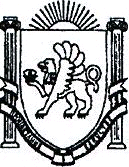 